ΘΕΜΑ: Δημοσιοποίηση στοιχείων Σύμβασης πριν από την συγκρότηση γνωμοδοτικού οργάνου του άρθρου 221 του Ν.4412/16 του έργου: «Συντήρηση επαρχιακού οδικού δικτύου ΠΕΗ 2017 εντός ορίων Δήμου Γόρτυνας»Παρακαλούμε όπως σε εφαρμογή των διατάξεων της παρ. 10 του άρθρου 221 του Ν. 4412/16 προβείτε στην ανάρτηση στην ιστοσελίδα σας της ακόλουθης ανακοίνωσης: ΑΝΑΚΟΙΝΩΣΗ:Δημοσίευση πρόθεσης δημοπράτησης του έργου: «Συντήρηση επαρχιακού οδικού δικτύου ΠΕΗ 2017 εντός ορίων Δήμου Γόρτυνας».Η περιφέρεια Κρήτης προτίθεται να προκηρύξει διαγωνισμό με ανοικτή διαδικασία για την εκτέλεση του έργου: «Συντήρηση επαρχιακού οδικού δικτύου ΠΕΗ 2017 εντός ορίων Δήμου Γόρτυνας» προϋπολογισμού 248.000,00 € (με ΦΠΑ) για έργο κατηγορίας «ΟΔΟΠΟΙΙΑΣ» (Α2 και άνω) του άρθρου 100 του Ν.3669/08. Το έργο θα εκτελεστεί στο Νομό Ηράκλειου Κρήτης και χρηματοδοτείται από Κ.Α. 2014ΕΠ50200012, ΣΑΕΠ 502.Παραμένουμε στη διάθεση σας για κάθε διευκρίνιση.Εσωτερική Διανομή:κ. Δ/ντηΠρ/νο Συγκ. Έργων Χρ. Αρχείο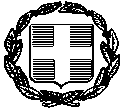 ΕΛΛΗΝΙΚΗ ΔΗΜΟΚΡΑΤΙΑ     ΠΕΡΙΦΕΡΕΙΑ ΚΡΗΤΗΣ      ΓΕΝΙΚΗ Δ/ΝΣΗ ΑΝΑΠΤ/ΚΟΥ ΠΡΟΓ/ΣΜΟΥ  ΠΕΡΙΒ/ΝΤΟΣ & ΥΠΟΔΟΜΩΝ ΠΕΡΙΦ/ΚΗ ΕΝΟΤΗΤΑ ΗΡΑΚΛΕΙΟΥ Δ/ΝΣΗ ΤΕΧΝ.ΕΡΓΩΝ  ΤΜΗΜΑ: Συγκοινωνιακών  Έργων Ταχ.Δ/νση : Μάρκου Μουσούρου 15  Τ.Κ. 712 01, Τηλ : 2813410269 Πληροφ.: Κ. Βασακάκης e-mail : kbasakakis@crete.gov.gr       Ηράκλειο      13     Οκτωβρίου   2017Αρ. Πρωτ.:   214881Προς :Α) Περιφέρεια ΚρήτηςΔ/νση Διαφ. και Ηλεκτρ. Διακυβέρνησης (και με email:  mtrypida@crete.gov.gr)Β) Υπουργείο Υποδ., Μεταφ. & Δικτύων(και με email:  site-support@yme.gov.gr)ΚΟΙΝΟΠΟΙΗΣΗ:Δ/νση  Αναπτυξιακού ΠρογραμματισμούΠεριφέρεια Κρήτης Ο συντάξας Κ. ΒασακάκηςΠολ. Μηχ. ΤΕΟ Προϊστάμενος   Τμ. Συγκ. ΈργωνΧαρά ΤριαματάκηΠολ. ΜηχανικόςΟ Αν. Δ/ντης ΤΕΠΕΗ Εμμανουήλ ΦακουκάκηςΗ/Μ  Μηχανικός